2973Na temelju članka 72. stavka 9. Zakona o odgoju i obrazovanju u osnovnoj i srednjoj školi (»Narodne novine«, broj 87/08., 86/09., 92/10. i 105/10. - ispr.), ministar znanosti, obrazovanja i športa donosiPRAVILNIK O NAČINIMA, POSTUPCIMA I ELEMENTIMA VREDNOVANJA UČENIKA U OSNOVNOJ I SREDNJOJ ŠKOLIČlanak 1.(1) Ovim Pravilnikom utvrđuju se metode, postupci i elementi vrednovanja postignute razine ostvarenosti odgojno-obrazovnih ishoda, postignuća za učenike u osnovnim i srednjim školama, prava i obveze učitelja/nastavnika, učenika, razrednika i ravnatelja u provođenju postupaka vrednovanja tijekom školske godine te prava obveze roditelja/skrbnika (u daljem tekstu: roditelja).(2) Izrazi koji se u ovom Pravilniku koriste za osobe u muškome rodu, neutralni su i odnose se na muške i ženske osobe.Članak 1.a(1) U slučaju elementarne nepogode, ratnog stanja ili druge neposredne ugroze stanovništva, ministar nadležan za obrazovanje može drukčije od načina propisanog ovim Pravilnikom odrediti metode, postupke i elemente vrednovanja odgojno-obrazovnih postignuća učenika, prava i obveze učitelja/nastavnika, učenika, razrednika i ravnatelja u provođenju postupaka vrednovanja te prava obveze roditelja/skrbnika.(2) O pitanjima vezanim uz praćenje i ocjenjivanje učenika u izvanrednim okolnostima iz stavka 1. ovoga članka ministar donosi odluku.Članak 2.Definicije pojmova(1) Vrednovanje je sustavno prikupljanje podataka u procesu učenja i postignutoj razini ostvarenosti odgojno-obrazovnih ishoda, kompetencijama, znanjima, vještinama, sposobnostima, samostalnosti i odgovornosti prema radu, u skladu s unaprijed definiranim i prihvaćenim metodama i elementima. Vrednovanje obuhvaća tri pristupa vrednovanju: vrednovanje za učenje, vrednovanje kao učenje, vrednovanje naučenog. Vrednovanje za učenje služi unapređivanju i planiranju budućega učenja i poučavanja. Vrednovanje kao učenje podrazumijeva aktivno uključivanje učenika u proces vrednovanja te razvoj učeničkoga autonomnog i samoreguliranog pristupa učenju. Vrednovanje naučenog je ocjenjivanje razine postignuća učenika. Vrednovanje za učenje i vrednovanje kao učenje ne rezultiraju ocjenom, nego kvalitativnom povratnom informacijom.(2) Praćenje je sustavno uočavanje i bilježenje zapažanja o postignutoj razini ostvarenosti odgojno-obrazovnih ishoda u svrhu poticanja učenja i provjere postignute razine ostvarenosti odgojno-obrazovnih ishoda i očekivanja definiranih nacionalnim, predmetnim i međupredmetnim kuriklulumima, nastavnim programima te strukovnim i školskim kurikulumima. Uključuje sva tri pristupa vrednovanju: vrednovanje za učenje, vrednovanje kao učenje i vrednovanje naučenog.(3) Provjeravanje je procjena postignute razine ostvarenosti odgojno-obrazovnih ishoda, kompetencija i očekivanja u nastavnome predmetu ili području i drugim oblicima rada u školi tijekom školske godine.(4) Ocjenjivanje je pridavanje brojčane ili opisne vrijednosti rezultatima praćenja i provjeravanja učenikovog rada.Članak 3.Metode i elementi vrednovanja(1) Metode i elementi vrednovanja postignute razine ostvarenosti odgojno-obrazovnih ishoda, kompetencija i očekivanja proizlaze iz nacionalnoga, predmetnih i međupredmetnih kurikuluma, nastavnih programa, strukovnih kurikuluma, školskoga kurikuluma te ovoga Pravilnika i pravila ponašanja učenika koje donosi škola.(2) Postignuća učenika pri izradi uratka, praktičnoga rada, pokusa, izvođenja laboratorijske i druge vježbe, nastupa (umjetničke: glazbene, plesne i likovne škole), vrednuju se različitim metodama u skladu s predmetnim kurikulumima.(3) Metode i elemente vrednovanja u umjetničkim školama određuju stručna povjerenstva umjetničkih škola. Vrednovanje provodi ispitno povjerenstvo na javnim i internim nastupima te godišnjim ispitima.Članak 4.Aktivnosti u procesu vrednovanja razvoja učenikovih kompetencija i ponašanja provode učitelji/nastavnici, razrednici i stručni suradnici transparentno, javno i kontinuirano, poštujući učenikovu osobnost i dajući svakome učeniku jednaku priliku.Članak 5.Vrednovanje postignute razine ostvarenosti odgojno-obrazovnih ishoda, kompetencija učenika s teškoćama(1) Kod učenika s teškoćama treba vrednovati njegov odnos prema radu i postavljenim zadacima te odgojnim vrijednostima.(2) Metode, načine i postupke vrednovanja učenika s teškoćama, koji savladavaju individualne programe i posebne kurikulume uključujući i vladanje, učitelji/nastavnici trebaju primjeriti teškoći i osobnosti učenika.(3) Vrednovanje valja usmjeriti na poticanje učenika na aktivno sudjelovanje u nastavi i izvannastavnim aktivnostima, razvijati njegovo samopouzdanje i osjećaj napredovanja kako bi kvalitetno iskoristio očuvane sposobnosti i razvio nove.(4) Metode, načini i postupci trebaju biti u skladu s preporukama stručnoga tima za pojedino područje, primjereni stupnju i vrsti teškoće te jasni svim sudionicima u procesu vrednovanja.(5) Razinu razvijenosti kompetencija učenika treba provjeravati oblikom u kojemu mu njegova teškoća najmanje smeta i u kojemu se najbolje može izraziti. Pogreške nastale zbog teškoće moraju se ispraviti, ali ne smiju utjecati na cjelokupno vrednovanje rada, tj. na ocjenu. Ocjenu treba popratiti opisno.(6) Ako učenik ima izražene teškoće u glasovno-govornoj komunikaciji, može mu se omogućiti provjeravanje u pisanome obliku u dogovoru s predmetnim učiteljem i stručnim timom škole.(7) Ako učenik ima izražene teškoće u pisanoj komunikaciji, učeniku treba omogućiti provjeravanje u usmenome obliku u dogovoru s predmetnim učiteljem i stručnim timom škole.Članak 6.Uvodno ili inicijalno provjeravanje(1) Učitelj/nastavnik može na početku nastavne godine – u svrhu uvida u postignutu razinu kompetencija učenika u pojedinome razrednome odjelu i nastavnome predmetu – provesti uvodno ili inicijalno provjeravanje.(2) Rezultat inicijalne provjere upisuje se u bilješke o praćenju učenika, ne ocjenjuje se brojčano te služi pravovremenome pružanju kvalitetne individualne informacije učeniku i roditelju.Članak 7.Usmeno provjeravanje(1) Pod usmenim provjeravanjem podrazumijevaju se svi usmeni oblici provjere postignute razine kompetencija ostvarenosti odgojno-obrazovnih ishoda učenika koji rezultiraju ocjenom. Usmeni se oblici provjere provode kontinuirano tijekom nastavne godine.(2) Usmeno provjeravanje i ocjenjivanje učenika može se provoditi na svakom nastavnome satu bez obveze najave i, u pravilu, ne smije trajati dulje od 10 minuta po učeniku.(3) U danu kada piše pisanu provjeru, učenik može biti usmeno provjeravan samo iz jednoga nastavnoga predmeta, odnosno iz dva nastavna predmeta ako taj dan nema pisanih provjera. Datum svake usmene provjere mora biti unesen u rubriku bilježaka.Članak 8.Pisano provjeravanje(1) Pod pisanim provjeravanjem podrazumijevaju se svi oblici provjere koji rezultiraju ocjenom učenikovog pisanoga uratka, a provode se kontinuirano tijekom nastavne godine.(2) Učitelj/nastavnik je dužan obavijestiti učenike o opsegu sadržaja i odgojno-obrazovnim ishodima koji će se provjeravati i načinu provođenja pisane provjere.(3) U jednome danu učenik može pisati samo jednu pisanu provjeru, a u jednome tjednu najviše četiri pisane provjere.(4) Učitelj/nastavnik obavezan je najaviti pisanu provjeru najmanje 14 dana prije provjere te termin provjere upisati u Razrednu knjigu.(5) Iznimno od stavka 4. ovoga članka, pisane provjere koje se provode sa svrhom vrednovanja za učenje ili vrednovanja kao učenje nije potrebno najavljivati.Članak 9.Ponavljanje pisane provjere znanja(1) Nakon pisane provjere s neočekivanim postignućem učenika, učitelj/nastavnik treba utvrditi uzroke neuspjeha i o njima dati povratnu informaciju učenicima.(2) U dogovoru s razrednikom i stručnom službom škole predmetni učitelj/nastavnik treba odlučiti o potrebi ponavljanja pisane provjere te primjerenom obliku podrške učenicima za postizanje odgojno-obrazovnih ishoda.(3) Ponavljanje pisane provjere provodi se u redovnoj nastavi nakon što učitelj/nastavnik utvrdi neuspjeh učenika, odnosno neočekivana postignuća učenika, odnosno kada ocijeni da postignuća učenika nisu dovoljna za nastavak poučavanja i učenja.Članak 10.Okvirni vremenik pisanih provjera znanja(Brisan.)Članak 11.Zaključna ocjena iz nastavnoga predmeta(1) Zaključna je ocjena iz nastavnoga predmeta izraz postignute razine učenikovih kompetencija ostvarenosti odgojno-obrazovnih ishoda u nastavnome predmetu/području i rezultat ukupnoga procesa vrednovanja tijekom nastavne godine, a izvodi se temeljem elemenata vrednovanja.(2) Zaključna ocjena iz nastavnoga predmeta na kraju nastavne godine ne mora proizlaziti iz aritmetičke sredine upisanih ocjena, osobito ako je učenik pokazao napredak u drugom polugodištu.Članak 12.Prava i obveze učitelja/nastavnika(1) Učitelj/nastavnik svakog nastavnoga predmeta je na početku i tijekom nastavne godine dužan upoznati učenike s elementima vrednovanja, odgojno-obrazovnim ishodima, kompetencijama, razinom dobar ostvarenosti iz kurikuluma nastavnog predmeta, planiranim metodama vrednovanja te planiranoj učestalosti vrednovanja, a vrednovanje postignuća učenika s teškoćama dužan je uskladiti s preporukama stručnih suradnika.(2) U prvome polugodištu prvoga razreda osnovne škole učitelj prati učenikova postignuća, ali ga ne ocjenjuje brojčano, nego ga odgojno-obrazovnim postupcima i mjerama potiče i priprema na vrednovanje i ocjenjivanje njegovih postignuća i ocjenjivanje njegova uspjeha u daljnjemu školovanju.(3) Tijekom praćenja učenikova razvoja učitelj/nastavnik u rubriku bilježaka u imeniku upisuje samo ona zapažanja koja su učitelju/nastavniku u praćenju učenika uočljiva, učeniku i roditelju razumljiva te koja učitelju/nastavniku mogu pomoći u konačnome ocjenjivanju uspjeha u nastavnome predmetu, odnosno odgojno-obrazovnome području.(4) Učenika iz pojedinoga nastavnoga predmeta ocjenjuje učitelj/nastavnik koji poučava nastavni predmet.(5) Učitelj/nastavnik ocjenjuje javno u razrednome odjelu ili odgojno-obrazovnoj skupini osim u iznimnim slučajevima (nastava u bolnici, u kući).(6) Učitelj/nastavnik je dužan svaku ocjenu javno priopćiti i obrazložiti učeniku.(7) Učitelj/nastavnik je dužan priopćenu ocjenu upisati u imenik u za to odgovarajući odjeljak.(8) Ocijenjeni pisani rad te druge vrste radova, učitelj/nastavnik je dužan dati učeniku na uvid i čuvati u školi do kraja školske godine.(9) U umjetničkim školama učenikovo znanje na redovitim godišnjim ispitima ocjenjuje predmetni nastavnik koji je radio s njime tijekom nastavne godine i ispitno povjerenstvo, a na popravnim, razrednim, predmetnim i razlikovnim ispitima ocjenjuje ga ispitno povjerenstvo.(10) Svi učitelji/nastavnici dužni su planirati termine za individualne informativne razgovore. Termini se javno objavljuju na mrežnim stranicama škole.Članak 13.Prava i obveze učenika(1) Učenik ima pravo znati elemente vrednovanja, kao i planirane metode, načine i postupke vrednovanja od svakoga učitelja/nastavnika za svaki nastavni predmet.(2) Učenik je dužan pridržavati se svih pravila koja se odnose na načine i postupke vrednovanja, te na pravila ponašanja učenika u školi.(3) Ukoliko se učenik ne pridržava pravila, učitelj/nastavnik može predložiti određenu pedagošku mjeru razredniku, razrednome vijeću ili učiteljskome/nastavničkome vijeću, koje može donijeti odluku o izricanju pedagoške mjere učeniku.Članak 14.Prava i obveze roditelja(1) Roditelj ima pravo znati elemente vrednovanja, kao i planirane metode, načine i postupke vrednovanja za svaki nastavni predmet.(2) O metodama, načinima i postupcima vrednovanja i ocjenjivanja roditelje informira razrednik na roditeljskim sastancima i individualnim informativnim razgovorima.(3) Roditelj je dužan redovito dolaziti na roditeljske sastanke i individualne informativne razgovore s razrednikom.(4) Roditelj ima pravo uvida u pisane i druge radove i ocjene djeteta na organiziranim individualnim informativnim razgovorima s razrednikom ili predmetnim učiteljem/nastavnikom.(5) Roditelj ima pravo izvijestiti ravnatelja ako mu razrednik ili predmetni učitelj/nastavnik odbija dati pravodobne i potrebne obavijesti o uspjehu njegovoga djeteta.(6) Roditelj/i ima pravo na pisane i usmene predstavke (primjedbe, komentare i sugestije) o vrednovanju učenika koje podnose ravnatelju i/ili vijeću roditelja.(7) U posljednja dva tjedna prije završetka nastavne godine ne organiziraju se roditeljski sastanci i individualni informativni razgovori.Članak 15.Prava i obveze razrednika(1) Razrednik je dužan na prvome roditeljskome sastanku informirati roditelje o odredbama ovoga Pravilnika, a na prvome nastavnome satu učenike.(2) Raspored i vrijeme roditeljskih sastanaka i individualnih informativnih razgovora planira i donosi razrednik, a termini informativnih razgovora objavljuju se javno na mrežnim stranicama škole.(3) Razrednik je dužan tijekom nastavne godine održati najmanje tri roditeljska sastanka na kojima daje pregled razrednih postignuća u prethodnome razdoblju, informira roditelje o aktivnostima u razrednome odjelu te osigurava razmjenu informacija između roditelja i učitelja/nastavnika, stručne službe i ravnatelja.(4) Razrednik je dužan jednom tjedno organizirati individualni informativni razgovor za roditelje na kojemu izvješćuje roditelja o postignutim razinama kompetencija ostvarenosti odgojno-obrazovnih ishoda njegovoga djeteta kroz sve nastavne predmete, izostancima i vladanju.Članak 16.Prava i obveze ravnatelja(1) Ravnatelj škole dužan je na početku školske godine informirati sve učitelje/nastavnike i stručne suradnike o odredbama ovoga Pravilnika.(2) Ravnatelj i stručna služba škole dužni su tijekom nastavne godine pratiti provođenje ovoga Pravilnika.(3) Ravnatelj je dužan razmotriti svaku pisanu predstavku roditelja ili vijeća roditelja koja se odnosi na načine i postupke vrednovanja učenika i pisano odgovoriti najkasnije u roku od 15 dana od dana zaprimanja predstavke.Članak 17.Danom stupanja na snagu ovoga Pravilnika prestaje važiti Pravilnik o načinu praćenja i ocjenjivanja učenika u osnovnoj i srednjoj školi (»Narodne novine«, br. 92/95.).Članak 18.Ovaj Pravilnik stupa na snagu danom objave u »Narodnim novinama«.TEKST KOJI NIJE UŠAO U PROČIŠĆENI TEKSTPRAVILNIK O IZMJENAMA I DOPUNI PRAVILNIKA O NAČINIMA, POSTUPCIMA I ELEMENTIMA VREDNOVANJA UČENIKA U OSNOVNIM I SREDNJIM ŠKOLAMA(„Narodne novine“, broj 82/19 od 4.9.2019.)Članak 15.Ovaj Pravilnik stupa na snagu prvoga dana od dana objave u »Narodnim novinama«.TEKST KOJI NIJE UŠAO U PROČIŠĆENI TEKSTPRAVILNIK O DOPUNI PRAVILNIKA O NAČINIMA, POSTUPCIMA I ELEMENTIMA VREDNOVANJA UČENIKA U OSNOVNIM I SREDNJIM ŠKOLAMA(„Narodne novine“, broj 43/20 od 8.4.2020.)Članak 2.Ovaj Pravilnik stupa na snagu osmoga dana od dana objave u »Narodnim novinama«.TEKST (IZMJENA i/ili DOPUNA i/ili ISPRAVKA) KOJI NIJE UŠAO U PROČIŠĆENI TEKST („Narodne novine“, broj  100/21 od 15.09.2021.) 	Članak 2.	Ovaj Pravilnik stupa na snagu osmoga dana od dana objave u »Narodnim novinama«.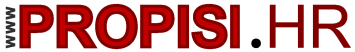 UREDNIČKI PROČIŠĆENI TEKSTOSNOSNOBRADA: 2021-07OSNUREDNIČKI PROČIŠĆENI TEKST"Narodne novine", broj  112/10, 82/19, 43/20 i 100/21